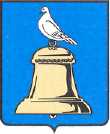 АДМИНИСТРАЦИЯ ГОРОДА РЕУТОВПОСТАНОВЛЕНИЕОб утверждении Градостроительного плана земельного участкаОАО «ПСК НПО Машиностроения», расположенного по адресу: Московская область, город Реутов, ул. Ленина, мкр.3В соответствии со статьей 16 Федерального закона от 06.10.2003 № 131-ФЗ «Об общих принципах организации местного самоуправления в Российской Федерации», статьей 44 Градостроительного кодекса Российской Федерации, статьей 37 Устава городского округа Реутов Московской области, на основании обращения ОАО «ПСК НПО Машиностроения» от 14.03.2013 № 36/117 об утверждении градостроительного плана земельного участка и учитывая представленные материалы, постановляю:1.Утвердить Градостроительный план земельного участка № RU50348000-GPU000513, расположенного по адресу: Московская область, город Реутов, ул. Ленина, микрорайон-3 с кадастровым номером 50:48:0010406:1153 площадью 0,4804 га, категория земель – земли населенных пунктов, вид разрешенного использования – для строительства многоэтажного жилого дома и 2-х уровневой подземной автостоянки.2.Управлению по архитектуре и градостроительству (Холиков Е.В.), в соответствии с установленным порядком, провести регистрацию утвержденного Градостроительного плана земельного участка.3.ОАО «ПСК НПО Машиностроения» осуществить строительство многоэтажного жилого дома и 2-х уровневой подземной автостоянки в соответствии с требованиями  Градостроительного плана земельного участка.4.Первому заместителю Руководителя Администрации Юрову С.Г. опубликовать данное постановление в средствах массовой информации и на официальном сайте города Реутов.5.Контроль за выполнением настоящего постановления возложить на заместителя Руководителя Администрации Покамина В.М.Руководитель Администрации                                                        Н.Н.Ковалевот08.04.2013№183-ПА